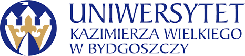 Bydgoszcz, dn. 22.04.2024 r.Dotyczy: „Dostawa i montaż mebli na potrzeby Uniwersytetu Kazimierza Wielkiego w Bydgoszczy”Numer postępowania: UKW/DZP-281-D-7/2024Informacja z otwarcia ofertDziałając na podstawie art. 222 ust. 5 ustawy z dnia 11 września 2019r.Prawo zamówień publicznych, zwanej dalej „ustawą”, Zamawiający przekazuje następujące informacje o: nazwach albo imionach i nazwiskach oraz siedzibach lub miejscach prowadzonej działalności gospodarczej albo miejscach zamieszkania wykonawców, których oferty zostały otwarte, cenach lub kosztach zawartych w ofertach:Kanclerz UKWmgr Renata MalakDostawa i montaż mebli na potrzeby Uniwersytetu Kazimierza Wielkiego w BydgoszczyDostawa i montaż mebli na potrzeby Uniwersytetu Kazimierza Wielkiego w BydgoszczyDostawa i montaż mebli na potrzeby Uniwersytetu Kazimierza Wielkiego w BydgoszczyDostawa i montaż mebli na potrzeby Uniwersytetu Kazimierza Wielkiego w BydgoszczyNrNazwa (firma) i adres WykonawcyNazwa kryteriumWartość brutto oferty1Biuro Inżynieryjne „DOT” Tomasz Dubieckiul. Lubomira 29a62-090 Mrowinocena brutto:cz.1 – 10 578,00 PLNcz.2 – 11 008,50 PLNcz.3 – 9 311,10 PLNcz.5 – 4 674,00 PLNcz.6 – 11 316,00 PLN2BJM Jacek BłędzkiNowy Dwór 182-500 Kwidzyncena brutto:cz.1 – 23 991,15 PLNcz.2 – 13 748,94 PLNcz.3 – 16 170,81 PLNcz.5 – 5 463,66 PLNcz.6 – 8 998,68 PLN3KARIAN Sp. j. Jan, Bożena, Andrzej KarwanChojęcin-Szum, ul. Warszawska 4863-640 Bralincena brutto:cz.7 – 38 745,00 PLN4„Heba” Tomasz Hebaul. Bydgoska 46/185-790 Bydgoszczcena brutto:cz.1 – 11 746,50 PLNcz.2 – 12 115,50 PLNcz.3 – 11 131,50 PLNcz.5 – 4 428,00 PLNcz.6 – 9 901,50 PLMcz.7 – 56 026,50 PLN5KAL-SPORT Paweł Kalitaul. Trembeckiego 11a35-234 Rzeszówcena brutto:cz.1 – 21 402,00 PLNcz.2 – 17 515,20 PLNcz.3 – 12 054,00 PLNcz.5 – 6 076,20 PLNcz.6 – 9 348,00 PLNcz.7 – 73 800,00 PLN6ATG Sp. z o.o. Sp. k.ul. Objazdowa 185-882 Bydgoszczcena brutto:cz.4 – 18 112,98 PLNcz.7 – 38 437,50 PLN7Stolmax Meble Sp. z o.o. Sp. k.Stróżewko 7709-410 Płockcena brutto:cz.1 – 16 383,93 PLNcz.2 – 10 532,50 PLNcz.3 – 6 782,99 PLNcz.5 – 2 390,36 PLNcz.6 – 8 075,86 PLN8JARD Sp. z o.o.Al. Na Skarpie 21/11 00-488 Warszawacena brutto:cz.1 – 12 263,10 PLNcz.2 – 10 024,50 PLNcz.3 – 8 339,40 PLNcz.5 – 3 444,00 PLNcz.6 – 5 215,20 PLNcz.7 – 28 905,00 PLN9TRONUS POLSKA Sp. z o.o.Ul. Ordona 2A01-237 Warszawacena brutto:cz.1 – 70 449,57 PLNcz.2 – 40 287,13 PLNcz.3 – 28 437,28 PLNcz.4 – 31 418,96 PLNcz.5 – 8 275,39 PLNcz.6 – 14 366,25 PLNcz.7 – 105 637,50 PLN10Czapla i Spółka s.c. Zbigniew Czapla, Irena Czaplaul. Sokola 6c11-041 Olsztyncena brutto:cz.1 – 24 826,86 PLNcz.2 – 13 812,68 PLNcz.3 – 11 117,26 PLNcz.5 – 3 179,30 PLN11Apollo Sp. z o.o.Barwałd Górny 37234-130 Kalwaria Zebrzydowskacena brutto:cz.7 – 40 500,21 PLN 12P.H.U. BMS Sp. j. Z. Bieleckiul. Staszica 2282-500 Kwidzyncena brutto:cz.1 – 19 759,95 PLNcz.2 – 15 633,30 PLNcz.3 – 13 692,36 PLNcz.4 – 18 372,51 PLNcz.5 – 5 610,00 PLNcz.6 – 9 692,40 PLNcz.7 – 40 959,00 PLN13Przedsiębiorstwo Zaopatrzenia Szkół „CEZAS”Al. Solidarności 1515-751 Białystokcena brutto:cz.7 – 44 157,00 PLN14„DRZEWIARZ-BIS” Sp. z o.o. ul. Kardynała Wyszyńskiego 46a87-600 Lipnocena brutto:cz.1 – 10 455,00 PLNcz.2 – 10 651,80 PLNcz.3 – 6 765,00 PLNcz.4 – 16 789,50 PLNcz.5 – 3 099,60 PLNcz.6 – 8 425,50 PLNcz.7 – 39 999,60 PLN